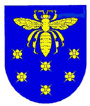 VARĖNOS ŠVIETIMO CENTRASKodas 195328546, J. Basanavičiaus g. 9, 65183 Varėna, tel. (8~310) 3 15 34, faks. (8~310) 3 13 30el. p. svietimo.centras@varena.ltUgdymo įstaigų vadovamsKOMPETENCIJŲ TOBULINIMO IR ŠVIETIMO PAGALBOS TEIKIMO LAPKRIČIO MĖNESĮ PLANAS2019 m. spalio 31 d. Nr. V-5-191VarėnaInformuojame, kad lapkričio mėnesį Varėnos švietimo centre vyks šie renginiai. Primename, kad į juos priimami tik iš anksto svetainėje www.varenossc.lt arba tel. (8 310) 31 534 užsiregistravę klausytojai.SEMINARAI5 d. 13 val.	Mokymai skirti Varėnos rajono įstaigų vadovams, darbuotojams, asmenimis, kuriems tenka dalyvauti kolegialių sprendimų priėmime 18 val. programos „Kaip bendrauti ir nesusipykti?“ II užsiėmimas. Lektorė – Diana Pekarskienė, VšĮ Vilniaus SOS vaikų kaimas sveikatos psichologė. Varėnos švietimo centre. Seminaras nemokamas.7 d. 11 val.	Įvairių dalykų mokytojams, švietimo pagalbos specialistams ir ikimokyklinių įstaigų pedagogams 6 val. seminaras „Autizmo spektro sutrikimai ir ugdymo strategijos“. Lektorė – Laima Paulauskienė, Joniškio švietimo centro pedagoginės psichologinės tarnybos logopedė ekspertė. Varėnos švietimo centre. Seminaro kaina 25 Eur.13 d. 13 val. 	Įvairių dalykų mokytojams 6 val. seminaras „Specialiųjų poreikių vaikų ugdymas bendrojo ugdymo klasėje“. Lektorė – Laimutė Tautkienė, Druskininkų švietimo centro Pedagoginės psichologinės tarnybos specialioji pedagogė. Seminaro kaina 25 Eur. 14 d.  9.50 val.	Varėnos rajono gimnazijų bendruomenėms 18 val. programos „Vertinimas kaip pagalba, siekiant kiekvieno mokinio individualios pažangos“ II užsiėmimas (6 val.). Lektorė – Loreta Šernienė, Alytaus šv. Benedikto gimnazijos direktorė, rusų (užsienio) kalbos mokytoja ekspertė, projekto „Vertinimas ugdymo procese“ koordinatorė, Europos kalbų aplanko rengimo ir pilotavimo projekto darbo grupės narė, atnaujintų Bendrųjų programų darbo grupės narė, Lyderių laikas 2 konsultantė, mokyklų veiklos tobulinimo konsultantė. Alytaus šv. Benedikto gimnazijoje. 15 d. 13 val.	Įvairių dalykų mokytojams 6 val. seminaras „IKT ir inovatyvių mokymo(si) metodų taikymas ugdymo procese siekiant mokinių asmeninės pažangos“. Lektorė – Stela Sankovska, Šalčininkų rajono Kalesninkų Liudviko Narbuto gimnazijos direktoriaus pavaduotoja ugdymui, vokiečių-rusų kalbų vyresnioji mokytoja. Registruotis būtina iki lapkričio 13 d. tel. (8 310) 31 534 arba svetainėje www.varenossc.lt. Varėnos švietimo centre. Seminaro kaina 10 Eur.25 d. 14 val.	Muzikos mokytojams 6 val. „Ritmo eksperimentai“. Lektorius – Andrej Polevikov, Vilniaus kolegijos Menų ir kūrybinių technologijų fakulteto dėstytojas. Registruotis tel. (8 310) 51 570. Varėnos J. Čiurlionytės menų mokykloje.METODINIAI PASITARIMAI12 d. 14 val.	Socialinių mokslų (istorijos, geografijos, kūno kultūros, dorinio ugdymo) pedagogams „Veiklos planavimas 2019-2020 m. m.“. Atsakinga – Rasa Valentukevičienė, Varėnos švietimo centro metodininkė. Varėnos švietimo centre.13 d. 9.30 val.  	Priešmokyklinio ugdymo pedagogams interaktyvi viktorina „Atšvaitas – mano draugas“. Viktorinoje dalyvauja 3 vaikai iš kiekvienos priešmokyklinio amžiaus vaikų grupės. Viktorinos organizatorės: Varėnos „Pasakos“ vaikų lopšelio-darželio priešmokyklinės „Bitučių“ grupės pedagogės Skaistė Kudžmaitė ir Danutė Čėglienė. Varėnos „Pasakos“ vaikų lopšelyje-darželyje.14 d. 10 val.	Varėnos „Pasakos“ vaikų lopšelio-darželio „Boružėlių“ grupės ir Šalčininkų rajono Eišiškių lopšelio-darželio „Žiburėlis“ ikimokyklinio amžiaus (5-mečiai) vaikų komandoms ir pedagogams viktorina „Eismo abėcėlė“. Viktorina bus transliuojama Skype programos pagalba. Viktoriną ves: Varėnos „Pasakos“ vaikų lopšelio-darželio vyresnioji auklėtoja Asta Rimkuvienė ir auklėtoja Neringa Juočienė. 28 d.  14 val.      Varėnos rajono specialiesiems pedagogams ir logopedams gerosios patirties sklaida „Ankstyvoji švietimo pagalba specialiųjų ugdymosi poreikių turintiems vaikams“. Pranešėja – Gražina Maziukienė, Varėnos švietimo centro Pedagoginių psichologinių paslaugų skyriaus specialioji pedagogė metodininkė. „Tarptautinių ligų kodų ir pedagoginės psichologinės klasifikacijos sąsajos. Motorinės kilmės vaikų garsų tarimo sutrikimai“. Pranešėja – Laimutė Lukošiūnienė, Varėnos švietimo centro Pedagoginių psichologinių paslaugų skyriaus logopedė metodininkė. Varėnos švietimo centro Pedagoginių psichologinių paslaugų skyriuje.KONKURSAS28 d. 9 val.	Pradinių klasių mokytojams ir 4-tų klasių mokiniams dailaus rašto konkursas „Baltos lankos – juodos avys“. Iš kiekvienos 4-os klasės gali dalyvauti po 2-3 mokinius. Turėti savo parkerį. Registruotis iki lapkričio 22 d. el. paštu vildora@gmail.com (Vilija Latvienė). Atsakingos: Varėnos „Ryto“ progimnazijos pradinių klasių mokytojos metodininkės Rima Žukienė ir Aušrelė Kauneckienė. Varėnos „Ryto“ progimnazijoje.OLIMPIADOS IR KONKURSAIKURSAIPirmadieniais ir trečiadieniais17–19 val.	Bendruomenės nariams tęsiami 50 val. anglų kalbos kursai „Komunikacija anglų kalba B1.1 lygis“. Lektorė – Ramunė Kašėtienė, Varėnos „Ąžuolo“ gimnazijos anglų kalbos vyresnioji mokytoja. Varėnos švietimo centre. Kursų kaina 76 Eur.Antradieniais ir ketvirtadieniais17.15–19.15 val.	Bendruomenės nariams tęsiami 50 val. anglų kalbos kursai „Komunikacija anglų kalba A1.2 lygis“. Lektorė – Ramunė Kašėtienė, Varėnos „Ąžuolo“ gimnazijos anglų kalbos vyresnioji mokytoja. Varėnos švietimo centre. Kursų kaina 76 Eur.Antradieniais ir ketvirtadieniais17.15–19.15 val.	Bendruomenės nariams tęsiami 50 val. anglų kalbos kursai „Komunikacija anglų kalba A1.1 lygis“. Lektorė – Nina Kuzmenkova, Žilinų pagrindinės mokyklos anglų kalbos vyresnioji mokytoja. Varėnos švietimo centre. Kursų kaina 76 Eur.Ketvirtadieniais 18-19.30 val.	Bendruomenės nariams tęsiami 60 val. kursai „Dailės pradžiamokslis“. Lektorė – Sigutė Cironkienė, Varėnos J. Čiurlionytės  menų mokyklos dailės mokytoja. Varėnos švietimo centre. Kursų kaina 61 Eur.Lapkričio mėn. 	Renkama grupė į privalomus 60 val. kursus mokytojams „Specialiosios pedagogikos ir specialiosios psichologijos kvalifikacijos tobulinimo kursų programa“. (Lietuvos Respublikos Švietimo, mokslo ir sporto ministro 2019 m. liepos 16 d. įsakymas Nr. V-831 „Dėl Reikalavimų mokytojų kvalifikacijai aprašo patvirtinimo“ pakeitimo, mokytojai, dirbantys pagal ikimokyklinio, priešmokyklinio, bendrojo ugdymo, profesinio mokymo ir formalųjį švietimą papildančio ugdymo programas, privalo būti išklausę specialiosios pedagogikos ir specialiosios psichologijos kursą).Lapkričio mėn.	Pedagogams 80 val. nuotoliniai skaitmeninio raštingumo kursai „Mokytojų ir pagalbos mokiniui specialistų skaitmeninis raštingumas“. Atsakinga – Diana Užgirienė, Varėnos švietimo centro metodininkė.KITI RENGINIAI6 d.  16.20 val.     	Valkininkų gimnazijos mokinių tėvams paskaita „Tėvų reikšmė vaikų pasiekimams“. Paskaitą ves – Irena Nedzveckienė, Varėnos švietimo centro Pedagoginių psichologinių paslaugų skyriaus psichologė. Valkininkų gimnazijoje.7 d. 15 val. 	Bendruomenei paskaita „Kaip apsisaugoti nuo smurtinių nusikaltimų, kišenvagių ir telefoninių sukčių“. Pranešėja – Asta Kumpaitė, Varėnos rajono policijos komisariato bendruomenės pareigūnė, vyresnioji tyrėja. Varėnos švietimo centre.12 d. 11 val.	Bendruomenei paskaita „Vidaus organų ligos dėl bendro kraujo apytakos sutrikimo“. Paskaitą ves – Tomas Vilūnas, Natūralios medicinos asociacijos narys, natūropatas. Varėnos švietimo centre.21 d.  17 val.     	Varėnos „Žilvičio“ vaikų lopšelio-darželio vaikų tėvams paskaita „Parenkite savo vaiką mokyklai“. Paskaitą ves – Inga Sereičikienė, Varėnos švietimo centro Pedagoginių psichologinių paslaugų skyriaus vyresnioji specialioji pedagogė, Varėnos „Žilvičio“ vaikų lopšelio-darželio vyresnioji logopedė. Varėnos „Žilvičio“ vaikų lopšelyje-darželyje.MOKINIŲ (VAIKŲ) SPECIALIŲJŲ UGDYMOSI POREIKIŲ ĮVERTINIMAS.TĖVŲ IR PEDAGOGŲ KONSULTAVIMAS5 d. 8-17 val. 	Valkininkų ir Merkinės Vinco Krėvės gimnazijos mokinių įvertinimas, auklėtojų, mokytojų ir tėvų konsultavimas, vaiko gerovės komisijos dokumentų peržiūra. 12, 14 d. 8-17 val. 	Valkininkų gimnazijos ir Varėnos „Ryto“ progimnazijos mokinių įvertinimas, auklėtojų, mokytojų ir tėvų konsultavimas, vaiko gerovės komisijos dokumentų peržiūra. 21, 28 d. 8-17 val. 	Panočių pagrindinės mokyklos mokinių įvertinimas, auklėtojų, mokytojų ir tėvų konsultavimas, vaiko gerovės komisijos dokumentų peržiūra. PSICHOLOGINĖ, LOGOPEDINĖ, SPECIALIOJI PEDAGOGINĖ PAGALBATURIZMO IR VERSLO INFORMACIJOS SKYRIAUS VEIKLA8-17 val. Konsultavimas turizmo klausimais.8-17 val. Akcijos „Surink Lietuvą“ įgyvendinimas.21-23 d. Varėnos rajono turizmo galimybių pristatymas tarptautinėje parodoje „TT Warsaw 2019“.ATVIRO JAUNIMO CENTRO VEIKLOS5, 12, 19, 26 d. 15-19 val. Stalo žaidimų turnyrai.Bus renkami taškai, mėnesio pabaigoje paskelbsime nugalėtoją.6, 13, 20, 27 d. 15 val.  „Pajudėk!“.„Just dance“ rungtys, stalo tenisas, oro ritulys, stalo futbolas ir t.t.7, 14, 21, 28 d. 16 val.  Smaližių vakarai.Gaminsime jaunuolių sugalvotus patiekalus, dalinsimės patirtimi ir receptais.1, 8, 15, 22, 29 d. 14-20val. Diskusijų šou.Aptarsime jaunuoliams aktualias temas, diskutuosime jiems svarbiais klausimais.2, 9, 16, 23, 30 d.  13 val. Kino popietės. Jaunuolių pasiūlytų filmų peržiūra.Projekto „Varėnos kraštas - jaunimui, jaunimas - krašto pažangai“ veiklosAlytaus užimtumo tarnybojeJaunuolių konsultavimas „Job Pics“ vaizdinės profesinių interesų nustatymo priemonės pagalba.Varėnos sporto centreDu kartus per savaitę  Riedutininkų grupės užsiėmimai.Varėnos „Ąžuolo“ gimnazijojePasirengimo darbai konkurso „Dzūkiškos variacijos“ įgyvendinimui.VARĖNOS TREČIOJO AMŽIAUS UNIVERSITETO VEIKLAPirmadieniais11 val.	Linijiniai šokiai.Antradieniais ir ketvirtadieniais13 val.	Mankšta.Trečiadieniais10 val.	Rankdarbiai.Ketvirtadieniais18 val.	Piešimas.Ketvirtadieniais12 val.	Dainavimas.PROJEKTO „TOBULĖK, IŠLIK, DALINKIS IR VEIK“ VEIKLOS19 d. 15-19 val. 	Savanorių mokymai „Pedagoginės-psichologinės žinios darbui su vaikais“. Lektorė – Simona Barysienė, Varėnos „Ryto“ progimnazijos psichologė. Varėnos švietimo centre.Antradieniais irketvirtadieniais 17-19 val.		Asmenims, turintiems 55 ir daugiau metų, bet nesantiems pensinio amžiaus „Bendravimo vokiečių kalba mokymai“. Lektorė – Tatjana Saulevičienė, vokiečių kalbos specialistė. Varėnos švietimo centre.Lapkričio mėn.	Psichologinis poreikių ir galimybių vertinimas Druskininkuose, Alytuje, Lazdijuose ir Varėnoje. Lapkričio mėn. 	Savanorystė Merkinės globos namuose, Varėnos švietimo centre, Varėnos socialinių paslaugų centre ir Varėnos vaikų dienos centre. Dėl dalyvavimo skambinti ir teirautis tel. (8 310) 31 534.Metodininkė, pavaduojanti direktorę			            Vilija LatvienėI. Stadalnykienė8 (310) 31 534DataOlimpiada ar kitas renginysVietaAtsakinga asmuoGruodžio 11d. 10 val.Lietuvos mokinių etninės kultūros olimpiada (5-12 kl.)Dalyvių registracija el. p. svietimo.centras@varena.ltVarėnos švietimo centrasRasa Valentukevičienė, Varėnos švietimo centro metodininkėPirmadienisAntradienisTrečiadienisKetvirtadienisPenktadienisIrena NedzveckienėNVŠ programos „Savęs pažinimas“ užsiėmimai vaikams15.00 – 16.30 val.Psichologinis konsultavimas14.00 – 17.00 val.Psichologinis konsultavimas14.00 – 17.00 val.-Psichologinis konsultavimas9.00 – 12.00 val.Edita BaukienėNVŠ programos „Savęs pažinimas“ užsiėmimai vaikams15.00 – 16.30 val.25 d. Konferencijos metu skaitys pranešimą „Vaikų agresija: samprata ir priežastys“Psichologinis konsultavimas13.00 – 17.00 val.---Laimutė LukošiūnienėNVŠ programos „Savęs pažinimas“ užsiėmimai vaikams15.00 – 16.30 val.Logopedo pratybos14.00 – 17.00 val.Logopedo pratybos14.00 – 17.00 val.-Logopedo pratybos13.00 – 16.00 val.Gražina MaziukienėNVŠ programos „Savęs pažinimas“ užsiėmimai vaikams15.00 – 16.30 val.Specialiojo pedagogo pratybos13.00 – 17.00 val.--Specialiojo pedagogo pratybos14.30 – 15.30 val.Inga SereičikienėSpecialiojo pedagogo pratybos13.00 – 14.15 val.NVŠ programos „Savęs pažinimas“ užsiėmimai vaikams15.00 – 16.30 val.Specialiojo pedagogo pratybos14.00 – 17.00 val.Specialiojo pedagogo pratybos14.00 – 17.00 val.Specialiojo pedagogo pratybos15.30 – 16.30 val.-